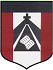 CLASE CORRESPONDIENTE AL DIA JUEVES 8 DE OCTUBREEDUCACIÓN FISICAPROFESOR MENTA ANDRÉSamenta@institutonsvallecba.edu.ar4° GRADO BCONTENIDO A TRABAJAR: Habilidades Motrices: ELEMENTO: UNA SILLABUENOS DIAS FAMILIAS! Esta semana tenemos clase en vivo el JUEVES 8 DE OCTUBRE DE 11:20 hs A 11: 50 HS.Buscamos un lugar cómodo para poder trabajarAcomodamos la pantalla en un lugar que la pueda ver perfectamente Ingresamos a la video llamada con el micrófono apagadoElemento para trabajar: ELEMENTO: UNA SILLALes dejo el enlace para que puedan unirse: https://meet.google.com/sve-ksjv-ipjLOS ESPEROMUCHAS GRACIAS!!SALUDOS!!!PROFE. ANDRÉS.